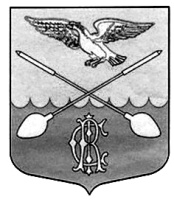         АДМИНИСТРАЦИЯ ДРУЖНОГОРСКОГО ГОРОДСКОГО ПОСЕЛЕНИЯГАТЧИНСКОГО МУНИЦИПАЛЬНОГО РАЙОНА ЛЕНИНГРАДСКОЙ ОБЛАСТИ                                                 П О С Т А Н О В Л Е Н И Е От  22.12.2021  года                                                                                                             № 443     С учетом положений Федеральных законов от 25.12.2008 № 273-ФЗ  "О противодействии коррупции"; от 03.12.2012 № 230-ФЗ «О контроле за соответствием расходов лиц, замещающих государственные должности, и иных лиц их доходам»; Указов Президента Российской Федерации  от 02.04.2013 № 310  «О мерах по реализации отдельных положений Федерального закона «О контроле за соответствием расходов лиц, замещающих государственные должности, и иных лиц их доходам»; от 23.06.2014 № 460 «Об утверждении формы справки о доходах, расходах, об имуществе и обязательствах имущественного характера и внесении изменений в некоторые акты Президента Российской Федерации»; областного закона от 21.06.2013  № 39-оз «О внесении изменений в отдельные областные законы в связи с принятием Федерального закона  «О контроле за соответствием расходов лиц, замещающих государственные должности, и иных лиц их доходам», с учетом Постановления Губернатора Ленинградской области от 28.06.2013 № 59-пг «О предоставлении лицами, замещающими отдельные государственные должности Ленинградской области и должности государственной гражданской службы Ленинградской области, сведений о расходах», областного закона  Ленинградской области от 12.07.2021 № 96-оз «О внесении изменений в статью 7-4 областного закона «О правовом регулировании муниципальной службы в Ленинградской области» и статьи 2 и статьи 3  областного закона «Об отдельных вопросах реализации законодательства в сфере противодействия коррупции гражданами, претендующими на замещение должности главы местной администрации по контракту, муниципальные должности, а также лицами, замещающими указанные должности» от 11.03.2008 № 14-оз, Уставом МО  Дружногорское  городское  поселение  Гатчинского муниципального района,     1.  Утвердить Порядок  представления  муниципальными  служащими  администрации  Дружногорского городского  поселения  Гатчинского  муниципального района  Ленинградской  области  сведений  о своих  расходах,  а  также  расходах  своих  супруги  (супруга) и  несовершеннолетних  детей  (прилагается).     2. Постановление   администрации  Дружногорского  городского  поселения  Гатчинского  муниципального  района  Ленинградской  области  от  26.10.2015  № 380  «О  внесении  изменений  в  Постановление  главы  администрации  Дружногорского  городского  поселения  от  23.12.2014  года  № 391»  признать  утратившим  силу.          3.  Канцелярии администрации Дружногорского городского поселения Гатчинского муниципального района Ленинградской  области ознакомить с настоящим постановлением муниципальных служащих Дружногорского городского поселения Гатчинского муниципального района  Ленинградской  области.      4.   Настоящее постановление вступает в силу с даты опубликования.      5. Настоящее постановление подлежит размещению на официальном сайте Дружногорского  городского  поселения  Гатчинского муниципального района.Глава  администрацииДружногорского  городского  поселения                                                                      И.В.  ОтсИсп. Буслаева  Марина  СергеевнаТел. 8-813-71-65-030                                                                                        Приложение  № 1  к  постановлению                                                                                          администрации   от  22.12.2021   № 443   Порядок  представления  муниципальными  служащими  администрации  Дружногорского городского  поселения  Гатчинского  муниципального района  Ленинградской  области  сведений  о своих  расходах,  а  также  расходах  своих  супруги  (супруга) и  несовершеннолетних  детей           1. Настоящий порядок определяет правила представления сведений о своих расходах муниципальными служащими администрации Дружногорского  городского  поселения  Гатчинского муниципального района  Ленинградской области, а также расходах своих супруги (супруга) и несовершеннолетних детей.           2. Муниципальные служащие администрации Дружногорского  городского  поселения  Гатчинского муниципального района  Ленинградской области, должности которых включены в перечень, утвержденный постановлением администрации Дружногорского  городского  поселения  Гатчинского муниципального района  «О  внесении  изменений  в  постановление  администрации  от  11.02.2019  №  54  «Об  утверждении  перечня  должностей  муниципальной  службы  Дружногорского  городского  поселения  Гатчинского  муниципального  района,  при  назначении  на  которые  граждане  и  при  замещении  которых  муниципальные  служащие  обязаны  представлять  сведения  о  своих  доходах,  расходах,  об  имуществе  и  обязательствах  имущественного  характера,  а  также  сведения  о  доходах,  расходах  об  имуществе  и  обязательствах  имущественного  характера  своих  супруги  (супруга)  и  несовершеннолетних  детей», обязаны представлять:- сведения о своих расходах, а также о расходах своих супруги (супруга) и несовершеннолетних детей  за отчетный период (с 01 января по 31 декабря) по каждой сделке по приобретению земельного участка, другого объекта недвижимости, транспортного средства, ценных бумаг, акций (долей участия, паев в уставных (складочных) капиталах организаций, цифровых финансовых активов, цифровой валюты ), совершенной им, его супругой (супругом) и (или) несовершеннолетними детьми в течение календарного года, предшествующего году представления сведений (далее - отчетный период), если общая сумма таких сделок превышает общий доход данного лица и его супруги (супруга) за три последних года, предшествующих отчетному периоду, и об источниках получения средств, за счет которых совершены эти сделки (далее - сведения о расходах);- сведения об источниках получения средств, за счет которых совершена сделка, указанная в абзаце втором  настоящего пункта.3. Сведения о расходах представляются по утвержденной Президентом Российской Федерации форме справки, утвержденной Указом Президента Российской Федерации от 23.06.2014 № 460, не позднее 30 апреля года, следующего за отчетным.4. Сведения о расходах представляются:- в канцелярию  администрации Дружногорского  городского  поселения  Гатчинского муниципального района муниципальными служащими администрации Дружногорского  городского  поселения  Гатчинского муниципального района;5. В связи с осуществлением контроля  за соответствием расходов муниципальных служащих, расходов его супруги (супруга) и несовершеннолетних детей общему доходу, муниципальные служащие вправе:а) давать пояснения в письменной форме;б) представлять дополнительные материалы и давать по ним пояснения;в) обращаться в комиссию по соблюдению требований к служебному поведению муниципальных служащих и урегулированию конфликта интересов  в  администрации  Дружногорского  городского  поселения, с просьбой о проведении с ним беседы по вопросам, связанным с осуществлением контроля за его расходами, а также за расходами его супруги (супруга) и несовершеннолетних детей. Ходатайство подлежит обязательному удовлетворению.6. В случае непредставления или представления заведомо неполных или недостоверных сведений о расходах муниципальные служащие администрации Дружногорского  городского  поселения  Гатчинского муниципального района  Ленинградской области несут ответственность в соответствии с законодательством.7. Представленные в соответствии с настоящим Порядком сведения о расходах приобщаются к личному делу муниципального служащего, их представившего.8. Представленные в соответствии с настоящим Порядком сведения об источниках получения средств, за счет которых совершена сделка по приобретению земельного участка, другого объекта недвижимости, транспортного средства, ценных бумаг, акций (долей участия, паев в уставных (складочных) капиталах организаций цифровых финансовых активов, цифровой валюты), если общая сумма таких сделок превышает общий доход муниципального служащего  и его супруга (супруги) за три последних года, предшествующих отчетному периоду, размещаются в информационно-телекоммуникационной сети «Интернет» и на официальном сайте Дружногорского  городского  поселения  Гатчинского муниципального района и представляются для опубликования средствам массовой информации в порядке, установленном муниципальным правовым актом администрации Дружногорского  городского  поселения  Гатчинского муниципального района, соблюдением законодательства Российской федерации о государственной тайне и о защите персональных данных.9. Муниципальные служащие, в должностные обязанности которых входит работа со сведениями о расходах, виновные в их разглашении и использовании в целях, не предусмотренных законодательством Российской Федерации, несут ответственность в соответствии с законодательством Российской Федерации.          10. Требования настоящего Порядка не распространяются на главу администрации Дружногорского  городского  поселения  Гатчинского муниципального района, замещающего должность по контракту и граждан, претендующих на замещение указанной должности.	11. Глава администрации Дружногорского  городского  поселения  Гатчинского муниципального района, замещающий должность по контракту и граждане, претендующие на указанную должность, представляют сведения о своих расходах, а также сведения о расходах своих супруг (супругов) и несовершеннолетних детей Губернатору Ленинградской области в порядке, установленном областным законом о порядке предоставления отдельными лицами сведений о доходах, расходах, об имуществе и обязательствах имущественного характера и проверке достоверности и полноты указанных сведений.            12. Решение об осуществлении контроля за соответствием расходов муниципального служащего, расходов его супруги (супруга) и несовершеннолетних детей общему доходу данного лица и его супруги  (супруга) (далее – контроль за расходами) принимается Губернатором Ленинградской области либо уполномоченным им должностным лицом путем издания соответствующего правового акта на основании достаточной информации, представленной в соответствии с Федеральным законом  от 3 декабря 2012 года № 230-ФЗ «О контроле за соответствием расходов лиц, замещающих государственные должности, и иных лиц их доходам». 	13. Контроль за расходами осуществляется государственным органом Ленинградской области по профилактике коррупционных и иных правонарушений.            14. Проверка достоверности и полноты  предусмотренных Федеральным законом от 03 декабря 2012 года № 230-ФЗ  «О контроле за соответствием расходов лиц, замещающих государственные должности, и иных лиц их доходам» сведений о расходах осуществляется государственным органом Ленинградской области по профилактике коррупционных и иных правонарушений, ответственным за работу по профилактике коррупционных и иных правонарушений в порядке, установленном Президентом Российской Федерации, самостоятельно или путем направления запроса в федеральные органы исполнительной власти, уполномоченные на осуществление оперативно-розыскной деятельности, о предоставлении имеющейся у них информации о доходах, расходах, об имуществе и обязательствах имущественного характера муниципального служащего, представившего такие сведения, его супруги (супруга) и несовершеннолетних детей.Об  утверждении  Порядка  представления  муниципальными  служащими  администрации  Дружногорского городского  поселения  Гатчинского  муниципального района  Ленинградской  области  сведений  о своих  расходах,  а  также  расходах  своих  супруги  (супруга) и  несовершеннолетних  детей  